3 класс 5 летнее обучениеТема урока: Тональности Ля-мажорЛя-мажор – это тональность, в которой три диеза при ключе (фа, до, соль диезы)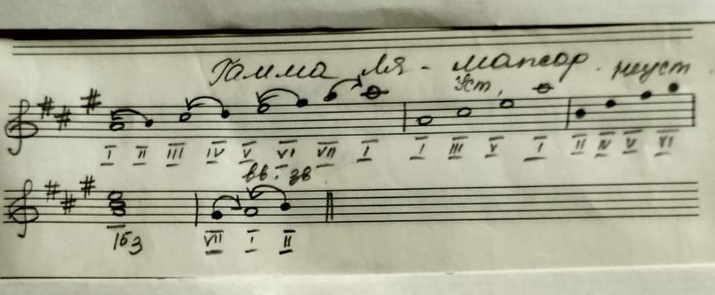 Пример переписать в нотную тетрадь.Задание: 1. Петь гамму Ля-мажор.2. Играть разбор этой гаммы.3. № 294 – петь, № 295 – выучить наизусть. 4. Построить интервалы от звука «фа» вверх и вниз.Письменное задание присылайте на адрес karavdshi@mail.ru